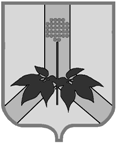 АДМИНИСТРАЦИЯ   ДАЛЬНЕРЕЧЕНСКОГО  МУНИЦИПАЛЬНОГО РАЙОНАПОСТАНОВЛЕНИЕ03 февраля 2021 г.                             г. Дальнереченск	          № 59-паВ соответствии с абзацем четвертым пункта 1 статьи 78.1 Бюджетного кодекса Российской Федерации,  постановлением Правительства Российской Федерации от 22.02.2020 № 203 «Об общих требованиях к нормативным правовым актам и муниципальным правовым актам, устанавливающим порядок определения объема и условия предоставления бюджетным и автономным учреждениям субсидий на иные цели», руководствуясь Уставом Дальнереченского муниципального района, администрация Дальнереченского муниципального районаПОСТАНОВЛЯЕТ: 1. Утвердить прилагаемый Порядок определения объема и условий предоставления субсидий из бюджета Дальнереченского муниципального района муниципальным   бюджетным  и автономным учреждениям, в отношении которых функции и полномочия учредителя осуществляет администрация Дальнереченского муниципального района,  на иные цели, не связанные с финансовым обеспечением выполнения муниципального  задания.2. Признать утратившими силу постановления администрации Дальнереченского муниципального района:- № 725-па  от 26 декабря 2011 года «О Порядке определения объема и условия предоставления субсидий из бюджета Дальнереченского муниципального района муниципальным   бюджетным и автономным учреждениям  на возмещение нормативных затрат, связанных с оказанием ими в соответствии с муниципальным заданием муниципальных услуг (выполнением работ) и  Порядке определения объема и условия предоставления субсидий из бюджета Дальнереченского муниципального района муниципальным   бюджетным и (или) автономным учреждениям  на иные цели»;- №188-па от 17 апреля 2012 года «О внесении изменений в    Порядок определения объема и условий предоставления субсидий из бюджета Дальнереченского муниципального района муниципальным   бюджетным и (или) автономным учреждениям  на иные цели, утвержденный постановлением администрации Дальнереченского муниципального района от 26.12.2011г №725-па»;- №371-па от 01 августа 2012года «О внесении изменений в    Порядок определения объема и условий предоставления субсидий из бюджета Дальнереченского муниципального района муниципальным   бюджетным и (или) автономным учреждениям  на иные цели, утвержденный постановлением администрации Дальнереченского муниципального района от 26.12.2011г №725-па»;- № 406-па от 03 сентября 2013года «О внесении изменений в    Порядок определения объема и условий предоставления субсидий из бюджета Дальнереченского муниципального района муниципальным   бюджетным и (или) автономным учреждениям  на иные цели, утвержденный постановлением администрации Дальнереченского муниципального района от 26.12.2011г №725-па»;- №584-па от 17 декабря 2013года «О внесении изменений в    Порядок определения объема и условий предоставления субсидий из бюджета Дальнереченского муниципального района муниципальным   бюджетным и (или) автономным учреждениям  на иные цели, утвержденный постановлением администрации Дальнереченского муниципального района от 26.12.2011г №725-па»; № 292-па от 01 сентября 2014года «О внесении изменений в    Порядок определения объема и условий предоставления субсидий из бюджета Дальнереченского муниципального района муниципальным   бюджетным и (или) автономным учреждениям  на иные цели, утвержденный постановлением администрации Дальнереченского муниципального района от 26.12.2011г №725-па»;№478-па от 31 декабря 2015 года «О внесении изменений в    Порядок определения объема и условий предоставления субсидий из бюджета Дальнереченского муниципального района муниципальным   бюджетным и (или) автономным учреждениям  на иные цели, утвержденный постановлением администрации Дальнереченского муниципального района от 26.12.2011г №725-па»;№ 574-па от 21 ноября 2017 года «О внесении изменений в    Порядок определения объема и условий предоставления субсидий из бюджета Дальнереченского муниципального района муниципальным   бюджетным и (или) автономным учреждениям  на иные цели, утвержденный постановлением администрации Дальнереченского муниципального района от 26.12.2011г №725-па»;№ 542-па  от 05 декабря 2018 года «О внесении изменений в    Порядок определения объема и условий предоставления субсидий из бюджета Дальнереченского муниципального района муниципальным   бюджетным и (или) автономным учреждениям  на иные цели, утвержденный постановлением администрации Дальнереченского муниципального района от 26.12.2011г №725-па»;№ 26/1-па от 29 января 2019 года «О внесении изменений в    Порядок определения объема и условий предоставления субсидий из бюджета Дальнереченского муниципального района муниципальным   бюджетным и (или) автономным учреждениям  на иные цели, утвержденный постановлением администрации Дальнереченского муниципального района от 26.12.2011г №725-па»;3. Настоящее постановление подлежит размещению на официальном сайте администрации Дальнереченского муниципального района в сети «Интернет».4. Постановление вступает в силу с момента официального опубликования  и применяется к правоотношениям, возникшим с 01.01.2021.5. Контроль за выполнением постановления возложить на заместителя главы администрации  администрации Дальнереченского муниципального района  А.Г.Попова.Глава Дальнереченскогомуниципального района 	                                                             В.С. ДерновПриложение №1К Порядку определения объема  и условий предоставления субсидий из бюджета Дальнереченского муниципального района муниципальным   бюджетным  и автономным учреждениям, в отношении которых функциии полномочия учредителя осуществляет администрация Дальнереченского муниципального района,  на иные цели, не связанные сфинансовым обеспечением выполнения муниципального  заданияПЕРЕЧЕНЬСубсидий на иные цели предоставляемых за счет средств бюджета Дальнереченского муниципального района муниципальным бюджетным и автономным учреждениям, подведомственным муниципальному казенному учреждению "Управление народного образования" Дальнереченского муниципального района Приморского края, в отношении которых функции и полномочия учредителя осуществляет администрация Дальнереченского муниципального района УТВЕРЖДЕНпостановлением администрации Дальнереченского муниципального района от 03 февраля 2021 г. № 59-паПОРЯДОКопределения объема и условий предоставления субсидий из бюджета Дальнереченского муниципального района муниципальным   бюджетным  и автономным учреждениям, в отношении которых функции и полномочия учредителя осуществляет администрация Дальнереченского муниципального района,  на иные цели, не связанные с финансовым обеспечением выполнения муниципального  задания1. Общие положения1.1.  Настоящий Порядок   определяет правила определения объема и условий предоставления из бюджета Дальнереченского муниципального района ( далее- районный бюджет) субсидий муниципальным  бюджетным и автономным учреждениям подведомственным муниципальному казенному учреждению "Управление народного образования" Дальнереченского муниципального района Приморского края, в отношении которых функции и полномочия учредителя осуществляет администрация Дальнереченского муниципального района (далее муниципальные учреждения)  субсидий , на иные цели, не связанные с финансовым обеспечением выполнения муниципальными  учреждениями муниципального  задания (далее субсидия), а также цели предоставления субсидий и порядок осуществления контроля за соблюдением целей, условий и порядка предоставления субсидии и ответственность за их несоблюдение.           1.2.  Субсидии предоставляются в целях финансового обеспечения расходов, не относящихся к нормативным затратам на оказание муниципальных  услуг (выполнение работ) и к нормативным затратам на содержание имущества муниципальных  учреждений, определенным в порядке, установленном администрацией Дальнереченского муниципального района (далее – администрация).1.3. Субсидии предоставляются в соответствии со сводной бюджетной росписью, кассовым планом исполнения районного  бюджета в пределах лимитов бюджетных обязательств, предусмотренных муниципальному казенному учреждению "Управление народного образования" Дальнереченского муниципального района Приморского края (далее – УНО)  на соответствующий финансовый год и плановый период как получателю средств районного бюджета на цели, указанные в приложении 1 к настоящему Порядку.II. УСЛОВИЯ И ПОРЯДОК ПРЕДОСТАВЛЕНИЯ СУБСИДИЙ  2.1. Для получения субсидии муниципальное  учреждение,  заинтересованное в предоставлении субсидии на очередной финансовый год, направляет  в УНО заявку с указанием целей предоставления субсидии, по форме, утвержденной УНО, документы, предусмотренные пунктом 2.2.   настоящего Порядка в следующие сроки:        -  в срок до 1 сентября текущего финансового года - при формировании проекта районного  бюджета на очередной финансовый год и плановый период;         -    в течение двух рабочих дней со дня получения извещения УНО о представлении муниципальным  учреждением предложений для формирования бюджетных проектировок на текущий финансовый год и плановый период — при внесении изменений в районный бюджет на текущий финансовый год и плановый период (сводную бюджетную роспись районного бюджета).         Муниципальное учреждение может направить  уточненную заявку в УНО в срок до 15 октября текущего финансового года (при формировании решения о районном бюджете на очередной финансовый год и плановый период)        Заявка передается в УНО в электронной форме в форматах Excel и PDF, заверенная подписью руководителя и печатью муниципального  учреждения.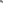 2.2. Для получения субсидии к заявке прилагаются следующие документы:        - пояснительная записка, содержащая обоснование необходимости предоставления бюджетных средств на цели, указанные в приложении 1 к  настоящему Порядку, включая расчет-обоснование суммы субсидии, подготовленное по результатам анализа коммерческих предложений, в том числе предварительную смету на выполнение соответствующих работ (оказание услуг), проведение мероприятий, приобретение имущества (за исключением недвижимого имущества), а также предложения поставщиков (подрядчиков, исполнителей), статистические данные и (или) иную информацию;          - перечень и адреса объектов, подлежащих ремонту, акт обследования таких объектов и дефектную ведомость, предварительную смету расходов, проектную документацию с положительным заключением государственной экспертизы проектной документации (при условии, что проведение такой экспертизы в соответствии с законодательством Российской Федерации является обязательным);  - программа мероприятий, в случае если целью предоставления субсидии является реализация творческих проектов, проведение мероприятий, в том числе конференций, выставок;   -  информация о планируемом к приобретению имуществе, в случае если целью предоставления субсидии является приобретение имущества;      - информация о количестве физических лиц (среднегодовом количестве), являющихся получателями выплат, и видах таких выплат, в случае если целью предоставления субсидии является осуществление указанных выплат;         - копии предписания (постановления, представления, решения) органа (должностного лица), осуществляющего государственный надзор (контроль), организации, уполномоченной в соответствии с действующим законодательством на осуществление государственного надзора (должностного лица), судебных актов, вступивших в законную силу, исполнительных документов (при наличии).      2.3. УНО в течение 10 рабочих дней со дня получения документов осуществляет их проверку на предмет соответствия перечню документов, установленному пунктом 2.2. настоящего Порядка, и целям, указанным в приложении 1 к настоящему Порядку, а также требованиям, указанным в пункте 2.5 настоящего Порядка (при формировании проекта решения о районном бюджете  на очередной финансовый год и плановый период).             УНО  в течение пяти рабочих дней со дня окончания срока, указанного в абзаце первом настоящего пункта:   в случае наличия оснований для отказа в предоставлении субсидии в соответствии с настоящим пунктом направляет в учреждение уведомление об отказе в предоставлении субсидии с указанием причин отказа;      при отсутствии оснований для отказа в предоставлении субсидии в соответствии с настоящим пунктом направляет в учреждение уведомление о заключении соглашения о предоставлении субсидии, предусмотренного пунктом 2.9. настоящего Порядка.     УНО  осуществляет проверку документов, предусмотренных пунктом 2.7 настоящего Порядка, в течение двух рабочих дней со дня их получения (при внесении изменений в решение о районном бюджете  на текущий финансовый год и плановый период (сводную бюджетную роспись районного бюджета).          2.4. Основаниями для отказа в предоставлении субсидии является:несоответствие представленной муниципальным  учреждением заявки требованиям, определенным пунктом 2.1. настоящего Порядка, или непредставление (представление не в полном объеме) документов, предусмотренных пунктом 2.2 настоящего Порядка; представление документов, предусмотренных пунктами 2.1, 2.2 настоящего Порядка, по истечении срока, установленного в соответствии с пунктом 2.1 настоящего Порядка;	недостоверность	информации,	содержащейся	в	документах,представленных муниципальным  учреждением; 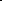            отсутствие (уменьшение ранее доведенных) лимитов бюджетных обязательств, предусмотренных УНО на указанные цели в текущем финансовом году;          несоответствие муниципального  учреждения требованиям, указанным в пункте 2.5. настоящего Порядка.        Муниципальное  учреждение вправе повторно направить документы после устранения причин возврата документов в течение трех рабочих дней со дня получения уведомления об отказе в предоставлении субсидии (за исключением основания, предусмотренного абзацем третьим настоящего пункта).     2.5. У муниципального  учреждения на 1-е число месяца, предшествующего месяцу подачи заявки, должны отсутствовать:      неисполненная обязанность по уплате налогов, сборов, страховых взносов, пеней, штрафов, процентов, подлежащих уплате в соответствии с законодательством Российской Федерации о налогах и сборах;      просроченная задолженность по возврату в районный  бюджет субсидий, бюджетных инвестиций, предоставленных в том числе в соответствии с иными правовыми актами.    Положение настоящего пункта не распространяется на субсидии, предоставляемые в целях проведения мероприятий по реорганизации или ликвидации учреждения, предотвращению аварийной (чрезвычайной) ситуации, ликвидации последствий и осуществлению восстановительных работ в случае наступления аварийной (чрезвычайной) ситуации, погашения задолженности по судебным актам, вступившим в законную силу, исполнительным документам, а также иных случаях, установленных федеральными законами, нормативными правовыми актами Правительства Российской Федерации, Правительства Приморского края и администрации.        УНО  самостоятельно запрашивает информацию, указанную в абзаце втором настоящего пункта, в порядке межведомственного информационного взаимодействия.          Муниципальное  учреждение вправе представить документы, подтверждающие указанную в абзаце втором настоящего пункта информацию, в УНО по собственной инициативе.      2.6. Размер субсидии, предоставляемой муниципальному  учреждению, на цели, указанные в приложении 1 к настоящему Порядку , определяется по формуле (за исключением случаев, когда размер субсидии определен решением о районном бюджете , законом Приморского края о краевом бюджете, решениями Президента Российской Федерации, Правительства Российской Федерации, Правительства Приморского края, администрации):C =Nx S, где:С - размер субсидии;N - количество объектов, товаров (работ, услуг);S - стоимость объектов, товаров (работ, услуг).Субсидии на иные цели предоставляются из средств районного бюджета, источником финансового обеспечения которого являются в том числе средства, выделяемые из федерального и краевого  бюджета.       2.7. Муниципальное учреждение в случае необходимости получения дополнительного финансирования на предоставление субсидии или наличия экономии по итогам проведения конкурсных процедур в текущем финансовом году в течение двух рабочих дней со дня получения извещения УНО о представлении муниципальным  учреждением предложений для формирования бюджетных проектировок на текущий финансовый год и плановый период письменно уведомляет УНО о наличии потребности (экономии) с приложением заявки, предусмотренной пунктом 2.1 настоящего Порядка, соответствующих расчетов и подтверждающих документов, УНО осуществляет их проверку в соответствии с абзацем пятым пункта 2.3 настоящего Порядка и при отсутствии оснований для отказа в предоставлении субсидии, предусмотренных пунктом 2.4 настоящего Порядка, направляет в управление  финансов администрации Дальнереченского муниципального района  в установленные им сроки предложения о внесении изменений в решение о районном  бюджете на текущий финансовый год и плановый период (сводную бюджетную роспись районного бюджета) в части  увеличения (сокращения) расходов районного бюджета на предоставление субсидии.В случае наличия оснований для отказа в предоставлении субсидии в соответствии с пунктом 2.4 настоящего Порядка УНО направляет в муниципальное учреждение уведомление об отказе в предоставлении субсидии с указанием причин отказа.2.8. УНО  имеет право в текущем финансовом году перераспределять объемы бюджетных ассигнований по субсидиям между муниципальными  учреждениями в пределах одного кода бюджетной классификации расходов районного бюджета в случае поступления предписания (постановления, представления, решения) органа (должностного лица), осуществляющего государственный надзор (контроль), организации, уполномоченной в соответствии с действующим законодательством на осуществление государственного надзора (должностного лица), судебных актов, вступивших в законную силу, исполнительных документов.         2.9. Предоставление субсидии муниципальному  учреждению осуществляется на основании соглашения о предоставлении субсидии, заключаемого между УНО и муниципальным  учреждением в соответствии с типовой формой, утвержденной управлением финансов администрации Дальнереченского муниципального района  (далее - Соглашение).       Соглашение заключается не позднее 15 рабочих дней со дня отраженияна лицевом счете главного распорядителя средств районного  бюджета, открытом соответствующему главному распорядителю средств районного бюджета, лимитов бюджетных обязательств на предоставление субсидий. Соглашение включает следующие положения:цели предоставления субсидии с указанием наименования национального проекта (программы), в том числе федерального проекта, входящего в состав соответствующего национального проекта (программы), или муниципального проекта (программы), обеспечивающего достижение целей, показателей и результатов проекта, в случае если субсидии предоставляются в целях реализации соответствующего проекта (программы); значения результатов предоставления субсидии, которые должны быть конкретными, измеримыми и соответствовать результатам федеральных, региональных или муниципальных проектов (программ), в случае если субсидия предоставляется в целях реализации такого проекта;размер субсидии; сроки (график) перечисления субсидии; сроки представления отчетности; порядок и сроки возврата сумм субсидии в случае несоблюдения учреждением целей, условий и порядка предоставления субсидий, определенных Соглашением; основания и порядок внесения изменений в Соглашение, в том числе в случае уменьшения УНО  как получателю бюджетных средств ранее доведенных лимитов бюджетных обязательств на предоставление субсидии;         основания для досрочного прекращения Соглашения по решению УНО в одностороннем порядке, в том числе в связи с:реорганизацией или ликвидацией муниципального  учреждения; нарушением муниципальным учреждением целей и условий предоставления субсидии, установленных правовым актом и (или) Соглашением; запрет на расторжение Соглашения	муниципальным 	учреждениемв одностороннем порядке;иные положения (при необходимости).      2.10. В случае изменения объема субсидии и (или) значения результата предоставления субсидии Соглашение подлежит изменению путем заключения дополнительного соглашения. Дополнительное соглашение к Соглашению заключается в соответствии с типовой формой, утвержденной управлением  финансов администрации Дальнереченского муниципального района  (далее - дополнительное соглашение).Объем субсидии подлежит изменению в случае:увеличения (уменьшения) УНО ранее доведенных лимитов бюджетных обязательств на предоставление субсидии; изменения (увеличения, уменьшения) потребности муниципального  учреждения в субсидии.         2.11. Результаты и значения результатов предоставления субсидии отражаются в Соглашении и являются его неотъемлемой частью.         2.12. Результатом предоставления субсидии на цели, указанные в пунктах -1,2,4,5,9 приложения 1 к настоящему  Порядку, является количество объектов, в которых проведены соответствующие работы, единица измерения — штука.2.13. Результатом предоставления субсидии на цели, указанные в пункте 3 приложения 1 к настоящему  Порядку, является количество приобретенных товаров (услуг), единица измерения — штука.         2.14.  Результатом предоставления субсидии на цели, указанные в пункте 7 приложения 1 к настоящему Порядку, является количество учащихся в возрасте от 14 до 18 лет временно трудоустроенных, количество единица измерения - человек.2.15.  Результатом предоставления субсидии на цели, указанные в пункте 8 приложения 1 к настоящему Порядку, является количество обучающихся, обеспеченных питанием, количество единица измерения - человек.          2.16. Положения абзаца пятого пункта 2.9 и пункта 2.11 настоящего Порядка не применяются при предоставлении субсидии на цели, указанные в пункте 6 приложения 1 к настоящему Порядку, а также  на проведение мероприятий по реорганизации или ликвидации учреждения, предотвращению аварийной (чрезвычайной) ситуации, ликвидации последствий и осуществлению восстановительных работ в случае наступления аварийной (чрезвычайной) ситуации, погашение задолженности по судебным актам, вступившим в законную силу, исполнительным документам, если иное не установлено Правительством Российской Федерации.         2.17. Субсидия перечисляется на отдельные лицевые счета, открытые муниципальным учреждениям в управлении финансов администрации Дальнереченского муниципального района для учета операций со средствами, предоставляемыми автономным учреждениям и бюджетным учреждениям из районного  бюджета в виде субсидий на иные цели.         2.18. Субсидии предоставляются муниципальным учреждениям в соответствии с графиком перечисления субсидии, являющимся неотъемлемой частью Соглашения, при наличии документов, подтверждающих обоснованность расходов.                              Ш. ТРЕБОВАНИЯ К ОТЧЕТНОСТИ        3.1. Муниципальные  учреждения в сроки и по форме, установленныеСоглашением, представляют в УНО:    - отчет о расходах, источником финансового обеспечения которых является субсидия;      - отчет о достижении значений результатов предоставления субсидии.        3.2. УНО  вправе устанавливать в Соглашении дополнительные формы отчетов, представляемых муниципальными  учреждениями, и сроки их представления исходя из целей предоставления субсидии.IV. ОСУЩЕСТВЛЕНИЕ КОНТРОЛЯ ЗА СОБЛЮДЕНИЕМ ЦЕЛЕЙ, УСЛОВИЙ И ПОРЯДКА ПРЕДОСТАВЛЕНИЯ СУБСИДИЙ И ОТВЕТСТВЕННОСТЬ ЗА ИХ НЕСОБЛЮДЕНИЕ4.1. Ответственность за достижение значений результатов предоставления субсидии, целевое использование субсидий, достоверность представляемых в УНО  документов и отчетов, предусмотренных настоящим Порядком, несут муниципальные  учреждения в соответствии с бюджетным законодательством.4.2. Не использованные по состоянию на  1 января очередного финансового года остатки субсидий, предоставленных муниципальным учреждениям, подлежат возврату в районный  бюджет в порядке и в сроки, установленные управлением финансов администрации Дальнереченского муниципального района.4.3. В соответствии с решением УНО о наличии потребности в остатках субсидий, не использованных в отчетном финансовом году, средства в объеме, не превышающем остаток, указанный в пункте 4.2 настоящего Порядка, возвращаются в текущем финансовом году муниципальным  учреждениям, которым они были ранее предоставлены, для финансового обеспечения расходов, соответствующих тем же целям предоставления указанных субсидий.Принятие решения о наличии потребности в направлении не использованных в текущем финансовом году остатков средств субсидии (далее — решение о наличии потребности) осуществляется УНО  на основании ходатайства муниципального  учреждения о наличии потребности в не использованных на начало очередного финансового года остатках субсидии при наличии неисполненных обязательств, источником финансового обеспечения которых являются неиспользованные остатки средств субсидии, на основании отчета об осуществлении расходов, источником финансового обеспечения которых является субсидия, и документов (копий документов), подтверждающих наличие и объем указанных обязательств (за исключением обязательств по выплатам физическим лицам).УНО в  срок до 1  марта текущего финансового года рассматривает документы, указанные в настоящем пункте, принимает решение о наличии потребности, а в случае принятия решения об отсутствии потребности- уведомляет об этом муниципальное учреждение,4.4. При наличии в текущем году поступлений от возврата ранее произведенных муниципальными учреждениями выплат, источником финансового обеспечения которых являются субсидии, УНО уведомляет муниципальное  учреждение о заключении соглашения (дополнительного соглашения) о предоставлении субсидий, определенных пунктом 1.6 настоящего Порядка, в текущем финансовом году в порядке, определенном настоящим Порядком, на основании документов, предоставленных муниципальными учреждениями в УНО для предоставления субсидий.4.5. УНО  и органы муниципального  финансового контроля осуществляют проверку соблюдения муниципальными учреждениями условий, целей и порядка предоставления субсидий.В случае наличия фактов нарушений муниципальными  учреждениями, выявленных в том числе по результатам проверок, условий, целей и порядка предоставления субсидии, а также недостижения значений результатов предоставления субсидии, установленных Соглашением (далее - нарушения), учреждения обязаны осуществить возврат субсидии в районный  бюджет в объеме выявленного нарушения либо в размере, определенном пунктом 4.6 настоящего Порядка. Средства субсидии подлежат возврату в районный  бюджет:на основании требования УНО - в течение 10 календарных дней со дня получения требования;на основании представления и (или) предписания органов муниципального финансового контроля - в сроки, установленные в соответствии с бюджетным законодательством Российской Федерации.4.6. В случае недостижения муниципальным  учреждением значений результатов предоставления субсидии, установленных Соглашением, соответствующие средства подлежат возврату в районный  бюджет в течение 10 календарных дней на основании требования УНО  в размере, который рассчитывается по формуле:возврата = С х К, где: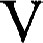            возврата - объем средств, подлежащих возврату в районный  бюджет;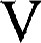 С - размер субсидии, предоставленной муниципальному  учреждению;К - коэффициент возврата субсидии – коэффициент возврата субсидии, отражающий	уровень недостижения значения результатов предоставления субсидии, рассчитывается по формуле:- п / р, где: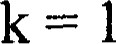 п - фактически достигнутое значение результата предоставления субсидии; р - плановое значение результата предоставления субсидии, установленное Соглашением.          В случае недостижения значений результатов предоставления субсидии, источником финансового обеспечения которых являются средства федерального и (или) краевого  бюджета, установленных Соглашением, возврат средств осуществляется в соответствии с требованиями, установленными в Соглашении, заключенном между УНО  и администрацией.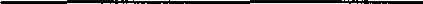 Об утверждении Порядка определения объема и условий предоставления субсидий из бюджета Дальнереченского муниципального района муниципальным   бюджетным  и автономным учреждениям, в отношении которых функции и полномочия учредителя осуществляет администрация Дальнереченского муниципального района,  на иные цели, не связанные с финансовым обеспечением выполнения муниципального  задания№п/п                             Наименование субсидииТип учреждения1.Субсидия на создание условий для свободного доступа инвалидов к зданиям образовательных учреждений в рамках реализации муниципальной программы Дальнереченского муниципального района "Социальная поддержка инвалидов в Дальнереченском муниципальном районе на 2020-2024 годы»бюджетное2. Субсидии на расходы, связанные с проведением  капитального ремонта муниципальных образовательных учреждений в рамках реализации муниципальной программы Дальнереченского муниципального района "Развитие образования на территории Дальнереченского муниципального района на 2020-2024 г.г»бюджетное3. Субсидии на  приобретение муниципальными учреждениями имущества в рамках реализации муниципальной программы Дальнереченского муниципального района "Развитие образования на территории Дальнереченского муниципального района на 2020-2024 г.г»бюджетное4.Субсидии на  проведение мероприятий по энергосбережению в рамках реализации муниципальной программы Дальнереченского муниципального района "Развитие образования на территории Дальнереченского муниципального района на 2020-2024 г.г»бюджетное5.Субсидии на расходы учреждений связанные с проведением противопожарных мероприятий в рамках реализации муниципальной программы Дальнереченского муниципального района "Развитие образования на территории Дальнереченского муниципального района на 2020-2024 г.г»бюджетное6.Субсидии на расходы связанные с организацией и проведением государственной аттестации выпускников  общеобразовательных организаций в рамках реализации муниципальной программы Дальнереченского муниципального района "Развитие образования на территории Дальнереченского муниципального района на 2020-2024 г.г»бюджетное7Субсидии на организацию временного трудоустройства учащихся в возрасте от 14 до 18 лет в рамках реализации муниципальной программы Дальнереченского муниципального района "Развитие образования на территории Дальнереченского муниципального района на 2020-2024 г.г»бюджетное8Субсидии на  обеспечение бесплатным питанием детей, обучающихся в младших классах (1 - 4 включительно) в муниципальных бюджетных и автономных общеобразовательных учреждениях в рамках реализации муниципальной программы Дальнереченского муниципального района "Развитие образования на территории Дальнереченского муниципального района на 2020-2024 г.г»бюджетное9Субсидии на предупреждение террористических актов в рамках реализации муниципальной программы Дальнереченского муниципального района "Профилактика терроризма и противодействие экстремизму на территории Дальнереченского муниципального района на 2020-2024 годы»бюджетное